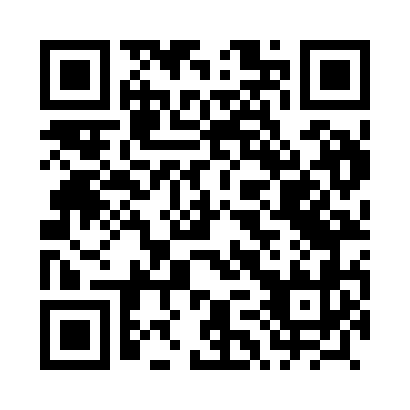 Prayer times for Plawanice, PolandWed 1 May 2024 - Fri 31 May 2024High Latitude Method: Angle Based RulePrayer Calculation Method: Muslim World LeagueAsar Calculation Method: HanafiPrayer times provided by https://www.salahtimes.comDateDayFajrSunriseDhuhrAsrMaghribIsha1Wed2:314:5812:225:297:4810:042Thu2:274:5612:225:307:5010:073Fri2:244:5412:225:317:5110:104Sat2:204:5212:225:327:5310:135Sun2:174:5112:225:337:5410:176Mon2:134:4912:225:347:5610:207Tue2:094:4712:225:357:5810:238Wed2:084:4512:225:367:5910:269Thu2:074:4412:225:378:0110:2910Fri2:064:4212:225:388:0210:3011Sat2:064:4112:225:398:0410:3012Sun2:054:3912:225:408:0510:3113Mon2:044:3712:225:408:0710:3114Tue2:044:3612:225:418:0810:3215Wed2:034:3512:225:428:1010:3316Thu2:034:3312:225:438:1110:3317Fri2:024:3212:225:448:1310:3418Sat2:014:3012:225:458:1410:3519Sun2:014:2912:225:468:1510:3520Mon2:004:2812:225:468:1710:3621Tue2:004:2612:225:478:1810:3722Wed2:004:2512:225:488:2010:3723Thu1:594:2412:225:498:2110:3824Fri1:594:2312:225:508:2210:3825Sat1:584:2212:225:508:2310:3926Sun1:584:2112:225:518:2510:4027Mon1:584:2012:235:528:2610:4028Tue1:574:1912:235:538:2710:4129Wed1:574:1812:235:538:2810:4130Thu1:574:1712:235:548:2910:4231Fri1:574:1612:235:558:3010:42